ПРОЕКТРОССИЙСКАЯ ФЕДЕРАЦИЯ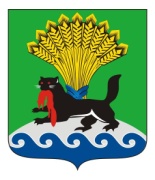 ИРКУТСКАЯ ОБЛАСТЬИРКУТСКОЕ РАЙОННОЕ МУНИЦИПАЛЬНОЕ ОБРАЗОВАНИЕДУМАР Е Ш Е Н И ЕПринято на заседании Думыот «____»________ 20____г.				                          №___________/рдг. ИркутскОб признании утратившим силу решения Думы Иркутского района от              27 декабря 2018 года  № 56-575/рд «О передаче на 2019 год части полномочий  Иркутского районного муниципального образования на уровень Сосновоборского муниципального образования по решению вопроса местного значения «организация в границах поселения   электро-, тепло-, газо- и водоснабжения населения, водоотведения, снабжения населения топливом в пределах полномочий, установленных законодательством Российской Федерации»В связи с несоблюдением администрацией Сосновоборского муниципального образования требований приказа министерства энергетики Российской Федерации от 12.03.2013 № 103 «Об утверждении Правил оценки готовности к отопительному периоду», руководствуясь Бюджетным кодексом Российской Федерации, статьями 14, 15, 17 Федерального закона от 06 октября 2003 года № 131-ФЗ «Об общих принципах организации местного самоуправления в Российской Федерации», статьями 9, 25, 53 Устава Иркутского районного муниципального образования, Дума Иркутского районного муниципального образованияРЕШИЛА:Решение Думы Иркутского района от 27 декабря 2018 года                    № 56-575/рд «О передаче на 2019 год части полномочий  Иркутского районного муниципального образования на уровень Сосновоборского муниципального образования по решению вопроса местного значения «организация в границах поселения   электро-, тепло-, газо- и водоснабжения населения, водоотведения, снабжения населения топливом в пределах полномочий, установленных законодательством Российской Федерации» признать утратившим силу.Аппарату Думы Иркутского района внести в оригинал решения, указанного в пункте 1 настоящего  решения, информацию о признании утратившим силу.Настоящее решение вступает в силу с момента опубликования.Опубликовать настоящее решение в газете «Ангарские огни» и разместить на официальном сайте www.irkraion.ru. Контроль исполнения настоящего решения возложить на постоянную комиссию по бюджетной, финансово-экономической политике и  муниципальной собственности (А.А. Малышев).№_____________/рд«____»_________ 20____г.	ПОЯСНИТЕЛЬНАЯ ЗАПИСКА 
к проекту Решения Думы Иркутского района «Об отмене решения Думы Иркутского района от 27 декабрь 2018 года № 56-575/рд «О передаче на 2019 год части полномочий  Иркутского районного муниципального образования на уровень Сосновоборского муниципального образования  по решению вопроса местного значения «организация в границах поселения   электро-, тепло-, газо- и водоснабжения населения, водоотведения, снабжения населения топливом в пределах полномочий, установленных законодательством Российской Федерации»В  соответствии со статьей 14 Федерального закона  от  06.10.2003                 №131-ФЗ «Об общих принципах организации местного самоуправления в Российской Федерации»  к вопросам местного значения муниципального района относится организация в границах сельского поселения электро-, тепло-, газо- и водоснабжения населения, водоотведения, снабжения населения топливом в пределах полномочий, установленных законодательством Российской Федерации.В соответствии с частью  4 статьи 15 органы местного самоуправления муниципального района вправе заключать соглашения с органами местного самоуправления отдельных поселений, входящих в состав муниципального района, о передаче части полномочий по решению вопросов местного значения за счет межбюджетных трансфертов, предоставляемых из бюджета муниципального района в бюджет поселения в соответствии с Бюджетным кодексом Российской Федерации.В соответствии с ходатайствами главы администраций Сосновоборского муниципального образования о передаче на 2019 год полномочий Иркутского районного муниципального образования, предусмотренных п.4  ч. 1 ст. 14 Федерального закона от 06.10.2003 № 131-ФЗ «Об общих принципах организации местного самоуправления в Российской Федерации» представительным органом Иркутского районного муниципального образования принято решение от  27.12.2018 № 56-575/рд «О передаче на 2019 год части полномочий  Иркутского районного муниципального образования на уровень Сосновоборского муниципального образования по решению вопроса местного значения «организация в границах поселения   электро-, тепло-, газо- и водоснабжения населения, водоотведения, снабжения населения топливом в пределах полномочий, установленных законодательством Российской Федерации».Однако при подготовке проекта соглашения о передаче полномочий выяснилось, что у администрации поселения отсутствует как финансовая, так и техническая возможность исполнения вышеуказанных полномочий, а также стало известно о несоблюдении администрацией Сосновоборского муниципального образования требований приказа министерства энергетики Российской Федерации от 12.03.2013 № 103 «Об утверждении Правил оценки готовности к отопительному периоду», в результате чего администрацией Иркутского районного муниципального образования не был получен паспорт готовности Иркутского района к отопительному сезону 2018-2019 гг. В связи с вышеизложенным ходатайствую о рассмотрении вопроса о включении в повестку очередного заседания Думы Иркутского района вопроса о рассмотрении представительным органом проекта решения Думы «Об отмене решения Думы Иркутского района от 27.12.2018 № 56-575/рд «О передаче на 2019 год части полномочий Иркутского районного муниципального образования на уровень Сосновоборского муниципального образования по решению вопроса местного значения «организация в границах поселения электро-, тепло-, газо- и водоснабжения населения, водоотведения, снабжения населения топливом в пределах полномочий, установленных законодательством Российской Федерации».Председатель Комитета                                                               В.А. СорокинМэр Иркутского районаПредседатель ДумыИркутского районаЛ.П. Фролов                                        А.А. Менг